ΦΟΡΜΑ ΔΗΛΩΣΗΣ ΣΥΜΜΕΤΟΧΗΣ ΣΤΟ ΕΚΠΑΙΔΕΥΤΙΚΟ ΠΡΟΓΡΑΜΜΑ ΤΟΥ ΑΡΧΑΙΟΛΟΓΙΚΟΥ ΜΟΥΣΕΙΟΥ ΑΛΕΞΑΝΔΡΟΥΠΟΛΗΣ«ΣΕ ΧΡΟΝΟΥΣ ΠΕΡΑΣΜΕΝΟΥΣ, ΣΕ ΤΟΠΟΥΣ ΚΟΝΤΙΝΟΥΣ»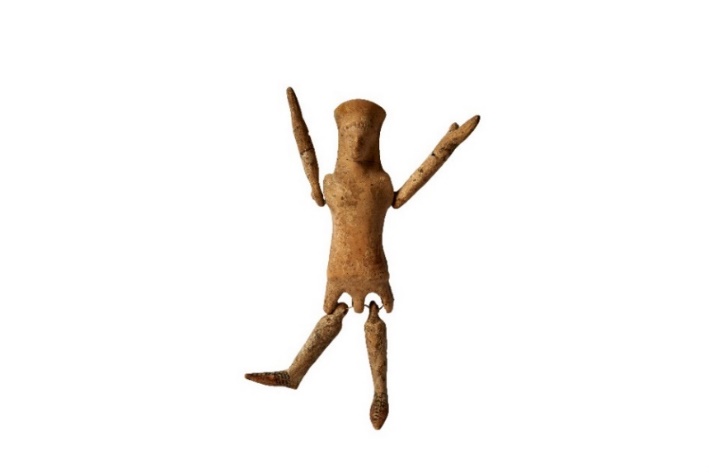 ΟΝΟΜΑ ΣΧΟΛΕΙΟΥ:ΠΟΛΗ / ΟΙΚΙΣΜΟΣ:ΤΑΞΗ:ΤΜΗΜΑ:ΑΡΙΘΜΟΣ ΜΑΘΗΤΩΝ:ΟΝΟΜΑ ΥΠΕΥΘΥΝΟΥ/ΗΣ ΕΚΠΑΙΔΕΥΤΙΚΟΥ:ΕΙΔΙΚΟΤΗΤΑ:ΣΤΑΘΕΡΟ ΤΗΛΕΦΩΝΟ ΕΠΙΚΟΙΝΩΝΙΑΣ:ΚΙΝΗΤΟ ΤΗΛΕΦΩΝΟ ΕΠΙΚΟΙΝΩΝΙΑΣ:E-MAIL: ΔΡΑΣΤΗΡΙΟΤΗΤΑ/ΕΣ ΓΙΑ ΤΗΝ/ΤΙΣ ΟΠΟΙΑ/ΕΣ ΕΝΔΙΑΦΕΡΟΜΑΙ (έως δύο) Τα προϊστορικά αντικείμενα της Μάκρης μας μιλούν.Μελετώντας τις αρχαίες γραφές.Τα σύμβολα μιας πόλης.Λατρεία Θεών και Ηρώων.Μια λέξη, πόσα πράγματα!Ταφικός τύμβος: δυο άγνωστες λέξεις.Βρες τον τύμβο.ΗΜΕΡΟΜΗΝΙΑ ΔΗΛΩΣΗΣ ΣΥΜΜΕΤΟΧΗΣ: